	30758 L Road, Hotchkiss, CO	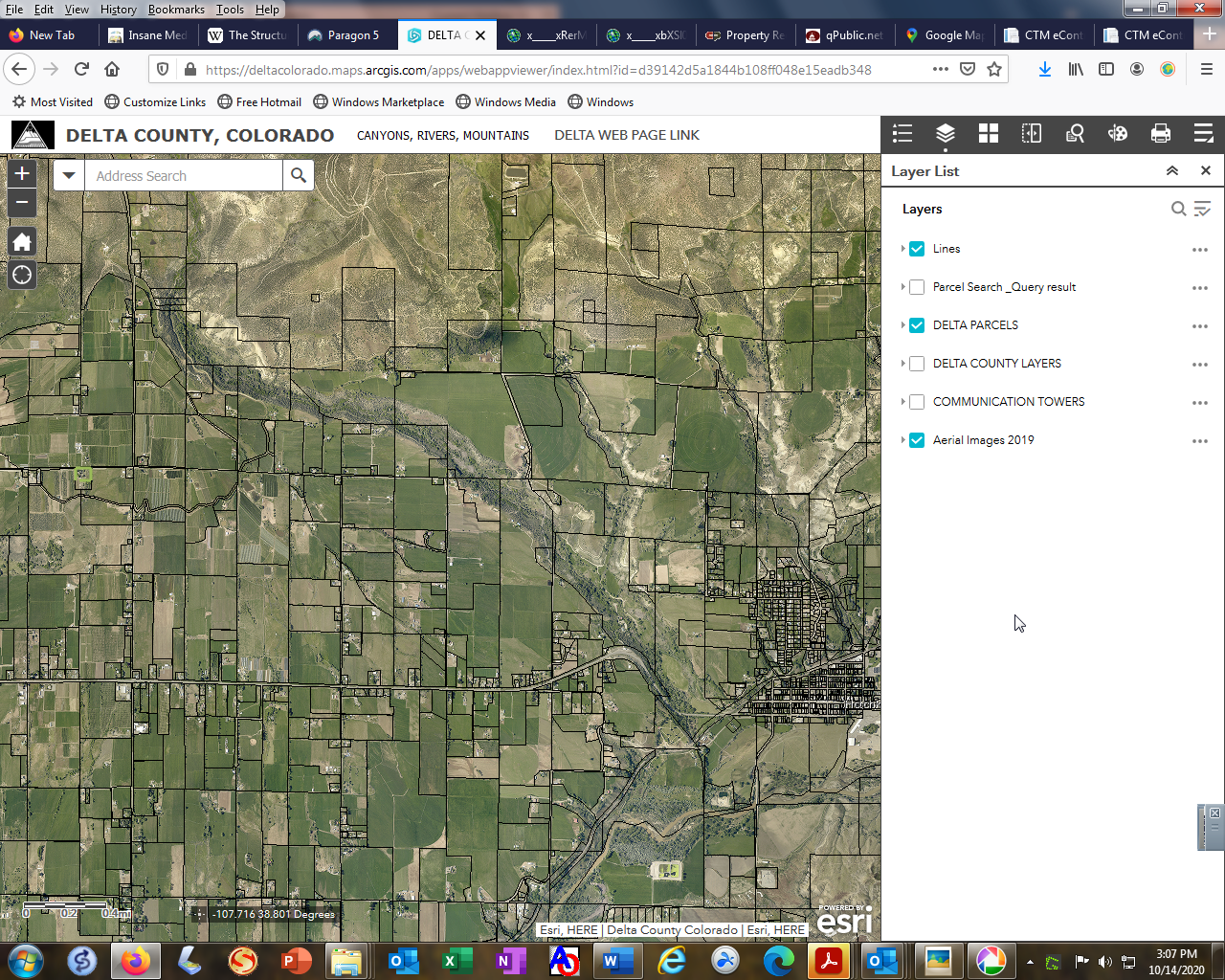 